Name_____________________________________________   November 11, 2014Today’s Objective:Today’s Objective:Vocabulary:Finding intercepts with a graph:Finding intercepts with an equation:Using Intercepts to graph linear equations:x-intercepty-interceptstandard form of a linear equation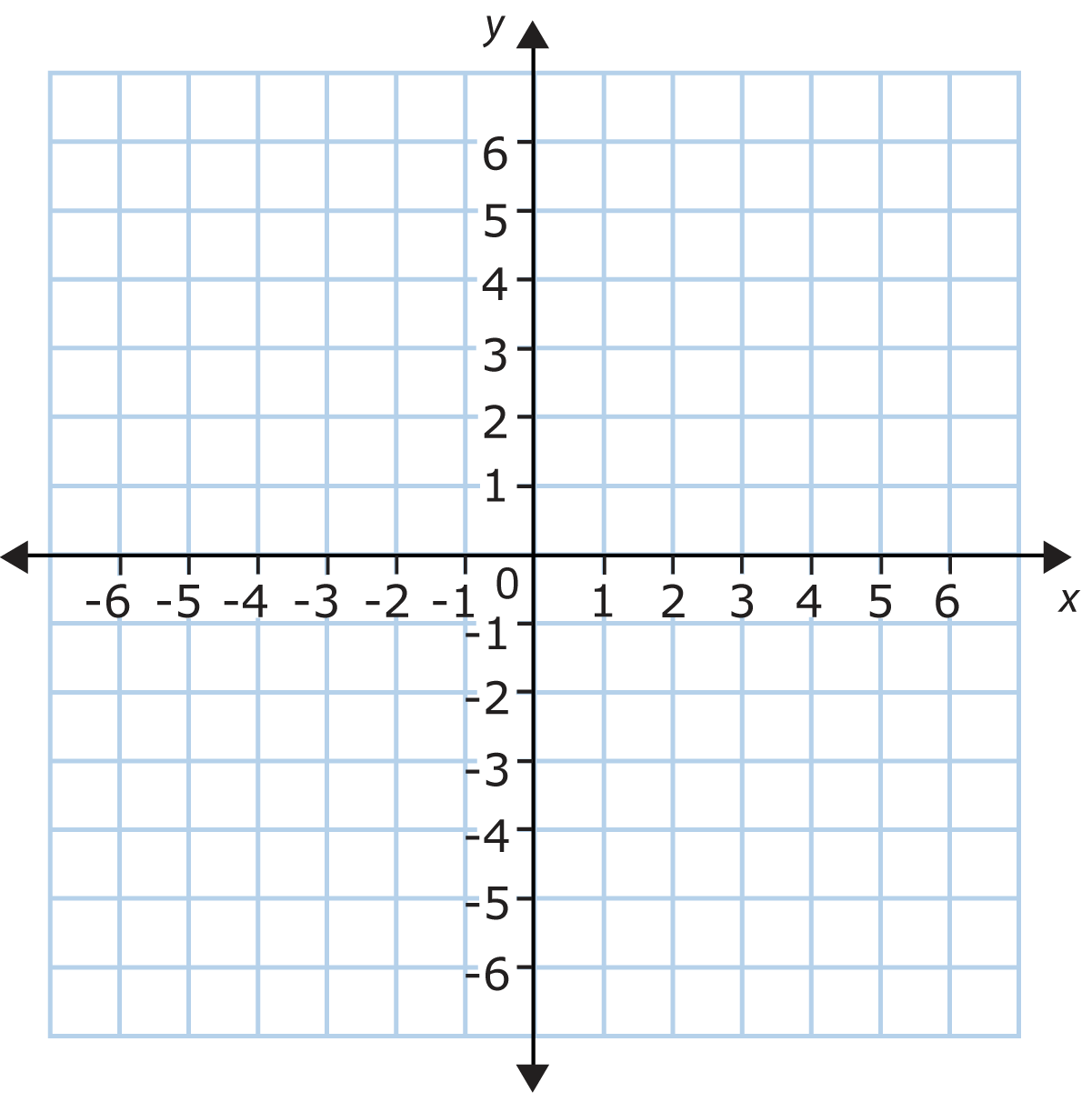 To find the x-intercept, ______________________________________________________.To find the y-intercept, ______________________________________________________.Example 1:    Find the x- and y-intercept of the equation 5x – 2y = 10.x-intercept  (     ,     )         y-intercept (     ,     )5x – 2y = 10x-intercept  (     ,     )         y-intercept (     ,     )